REVISIÓN PARCIAL DE LAS DIRECTRICES DE EXAMEN DEL ESPINO AMARILLODocumento preparado por la Oficina de la UniónDescargo de responsabilidad: el presente documento no constituye un documento de política u orientación de la UPOV	El presente documento tiene por objeto exponer una propuesta de revisión parcial de las directrices de examen del espino amarillo (documento TG/240/1).	En su quincuagésima primera sesión, organizada por Francia y celebrada por medios electrónicos del 6 al 10 de julio de 2020, el Grupo de Trabajo Técnico sobre Plantas Frutales (TWF) examinó una propuesta de revisión parcial de las directrices de examen del espino amarillo (Hippophae rhamnoides L.) sobre la base de los documentos TG/240/1 y TWF/51/4 “Partial revision of the Test Guidelines Common Sea Buckthorn” y propuso una revisión de la explicación Ad. 21 (véase el Anexo IV del documento TWF/51/10 “Report”).	Los cambios propuestos se indican a continuación como texto sombreado y subrayado (si se trata de una inserción) o tachado (si se trata de una supresión).Carácter 21 “Época de comienzo de la floración”Propuesta de modificación de la explicación Ad. 21 “Época de comienzo de la floración”Texto actualAd. 21: Época de comienzo de la floraciónLa época de comienzo de la floración se considerará que es la época en que se ha abierto el 10 % de las flores.Nuevo texto propuestoAd. 21: Época de comienzo de la floraciónLa época de comienzo de la floración se considerará que es la época en que se ha abierto el 10 % de las flores.En el caso de las plantas femeninas, la época de comienzo de la floración es aquella en la que son visibles los primeros estigmas (los estigmas emergen de las axilas).En el caso de las plantas masculinas, la época de comienzo de la floración es aquella en la que las anteras emiten polen.[Fin del documento]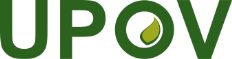 SUnión Internacional para la Protección de las Obtenciones VegetalesComité TécnicoQuincuagésima sexta sesión
Ginebra, 26 y 27 de octubre de 2020TC/56/18Original: InglésFecha: 14 de agosto de 2020
English
français
Deutsch
españolExample Varieties/
Exemples/
Beispielssorten/
Variedades ejemplo
Note/
Nota21.

(+)MG
Time of beginning of floweringÉpoque de début de floraisonZeitpunkt des BlühbeginnsÉpoca de comienzo de la floraciónQNearlyprécocefrühtempranaTerhy, Tytti3mediummoyennemittelmediaBojan, Dorana, 
Hergo, Maslichnaya5latetardivespättardíaLeikora, Slovan7